Приложение № 9TestFind out Russian equivalents  of  English proverbs about cats:  Бланк ответа: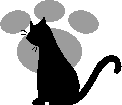 The mewing cat will not catch a mousy.              Кошка играет – мышь дух испускает.The cat plays – the mouse faints.                        Все кошки ночью серы.A rich man has a fat cat.Без кота мышам раздолье.All cats are grey in the dark.Мяукая, кошка не поймает мышкиWhen the cat is away the mice will play.Выпусти кота из мешка (открыть тайну)Every day is not a Sunday.У богатого и кошка жирная.Let the cat out of the bag.  Не всё коту масленица, будет и Великий пост.1234567